Temat: Czy ziarno wyda plon? – Przypowieść o siewcy• podręcznik NOWE Słowa na start! 6, rozdział 6 A było to dobre, s. 251‒25• Przypowieść o siewcy (fragment Ewangelii wg św. Mateusza)• Vincent van Gogh, SiewcaZapisz w zeszycie temat lekcji. Zapoznaj się z materiałami wymienionymi powyżej.Przepisz do zeszytu definicję przypowieści.Wykonaj w zeszycie zadania 4 i 5 znajdujące się pod tekstem. 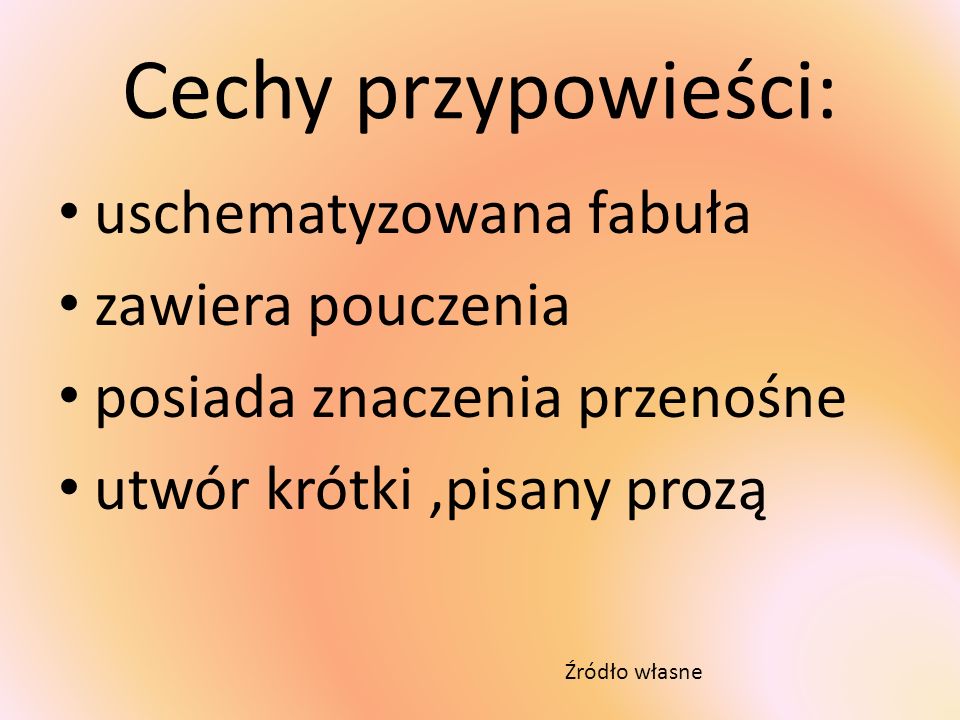 Zastanów się: Jakie wydarzenie ukazano w przeczytanej przez ciebie przypowieści? Niezwykłe czy zwykłe, realne, codzienne?Czy ważne jest znaczenie dosłowne tego wydarzenia czy jego sens przenośny?Czemu tak naprawdę służy ten schematyczny, ubogi w szczegóły opis? Nie musisz pisać odpowiedzi.  